Эльба заменяет приведенные ниже слова в фигурных скобках на реквизиты вашего контрагента, ваши реквизиты или другие поля документов. Например, если в тексте шаблона вы используете {ИННКонтр}, то при создании документа по такому шаблону вместо него будет подставлен ИНН контрагента.Если вы хотите использовать в документах ваш логотип или факсимиле, то скопируйте эти изображения в шаблон, и Эльба заменит их теми, что вы загрузили в реквизитах.Ваши реквизитыРеквизиты контрагентаПоля документа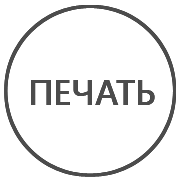 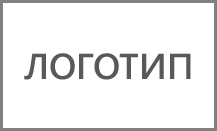 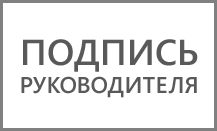 